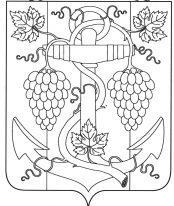 АДМИНИСТРАЦИЯ  ЗАПОРОЖСКОГО СЕЛЬСКОГО ПОСЕЛЕНИЯТЕМРЮКСКОГО РАЙОНАПОСТАНОВЛЕНИЕ           от  01.08.2022                                                            №        122ст-ца ЗапорожскаяО признании утративших силу нормативных правовых актов администрации Запорожского сельского поселения Темрюкского районаВ соответствии с Федеральным законом от 06 октября 2003 года                    № 131 -ФЗ «Об общих принципах организации местного самоуправления в Российской Федерации», Устава Запорожского сельского поселения Темрюкского района, постановляю:1. Признать утратившими силу следующие нормативные правовые акты администрации Запорожского сельского поселения Темрюкского района: 1.1. постановление  администрации Запорожского сельского поселения Темрюкского района от 29 мая 2017 года № 56 «Об утверждении «Порядка формирования, ведения и обязательного опубликования перечня муниципального имущества, свободного от прав третьих лиц (за исключением имущественных прав субъектов малого и среднего предпринимательства), предусмотренного частью 4 статьи 18 Федерального закона «О развитии малого и среднего предпринимательства в Российской Федерации»;1.2. постановление  администрации Запорожского сельского поселения Темрюкского района от 10 января 2022 года № 03 «Об утверждении «Порядка формирования, ведения и обязательного опубликования перечня муниципального имущества, свободного от прав третьих лиц (за исключением имущественных прав субъектов малого и среднего предпринимательства), предусмотренного частью 4 статьи 18 Федерального закона «О развитии малого и среднего предпринимательства в Российской Федерации».2. Общему отделу администрации Запорожского сельского поселения Темрюкского района (Полтораченко) официально опубликовать настоящее постановление в периодическом печатном издании газете Темрюкского района «Тамань», официально опубликовать (разместить) на официальном сайте муниципального образования Темрюкский район и информационно – телекоммуникационной сети «Интернет», а так же разместить на официальном сайте администрации Запорожского сельского поселения Темрюкского района.3.  Контроль за выполнением настоящего постановления возложить на главного специалиста  Запорожского сельского поселения Темрюкского района О.П.Макарову. 4. Настоящее постановление  вступает в силу после его официального опубликования.Исполняющий обязанностиглавы Запорожского сельского поселенияТемрюкского района                                                                             К.А.Домашев